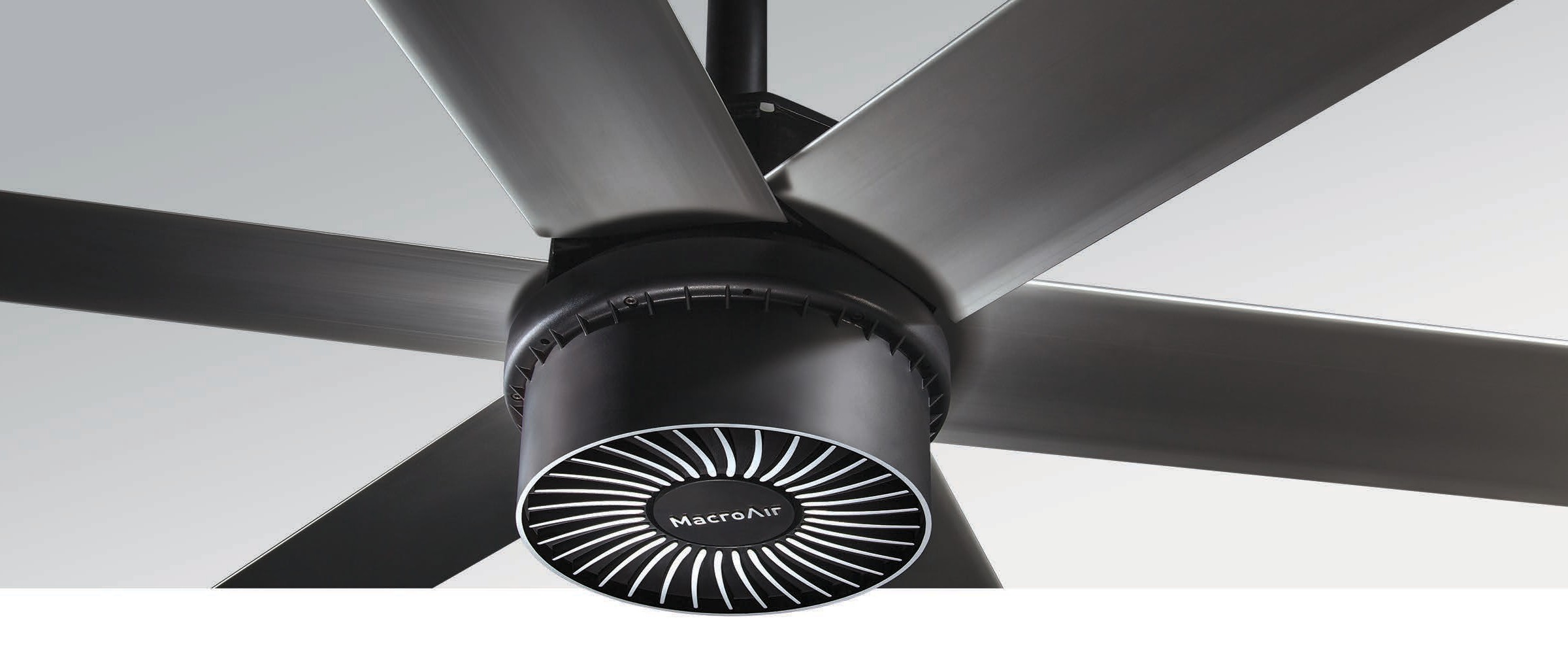 Designed for heavy-duty applications, a breakthrough in motor design allows the powerful AirVolution-D 780 fan to generate 75% more wind power. This makes it perfect for extra-large spaces like warehouses, airplane hangars, airports, and stadiums. The fan’s durable design also eliminates the gearbox for easy installation, zero maintenance, and operation that’s practically inaudible. To ensure safe and reliable performance, the full line is Wash Down rated for indoor or outdoor use.Key SpecsAirfoil sizes 20 to 24 ft. integrate into any extra-large space.Airfoils also available in black and other customizable colors.Lighter for easy installation, less wear and tear.On-board AirBrain adapts to input voltages, optimizes motor control.No gearbox means quiet operation and no maintenance.Integrates into HVAC & other automated building systems via gateway.Wash Down Duty rated for indoor/outdoor use.Backed by a 50,000-hour-warranty.Touchscreen Remote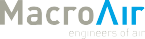 20 speed settings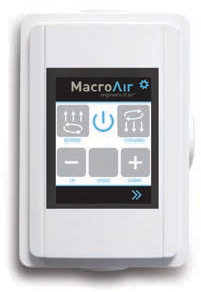 Forward and reverseIntegrated warranty hour counterWarrantyStandard 50,000-hour non- prorated warranty on parts and components. Plus a1-year warranty on labor.Mounting DimensionsIllustration shown with standard extension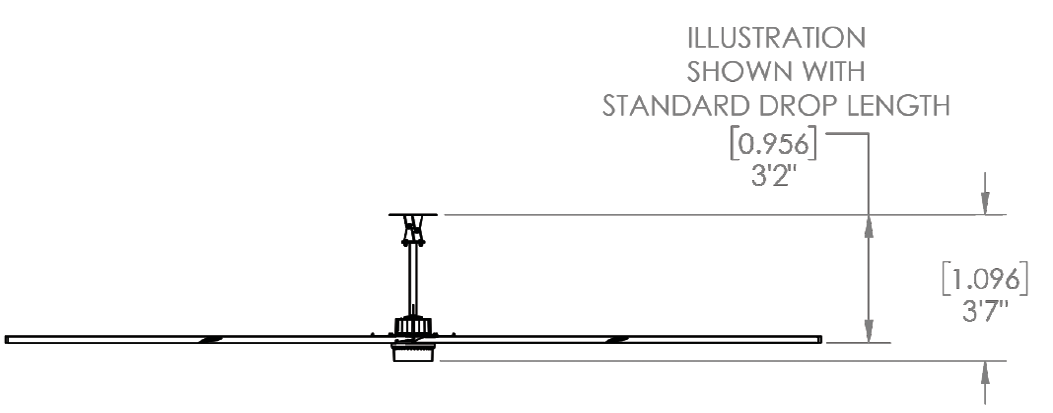 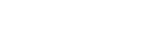 AirVolution-D 780Basic SpecificationsHVLS Fans byTM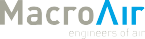 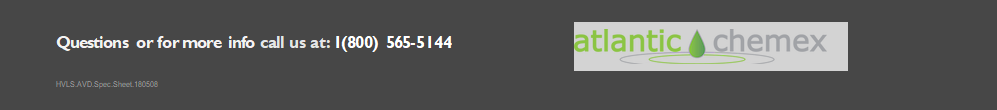 Airfoil (Blade) Diameter20 ft.24 ft.Airfoil Style7.375 inch Extruded Anodized Aluminum Airfoils7.375 inch Extruded Anodized Aluminum AirfoilsNumber of Airfoils66PerformancePerformancePerformanceMax Speed75 RPM64 RPMRecommended Spacing *105 ft.115 ft.Sound Level dBA at Max Speed * *5756Hanging RequirementsHanging RequirementsHanging RequirementsHanging Weight214 lbs239 lbsMax Torque88 lbf/ft121 lbf/ftMax Thrust in Reverse32 lbs40 lbsMotor and Drive TrainMotor and Drive TrainMotor and Drive TrainMotor TypeGearless Direct DriveGearless Direct DriveEquivalent Horsepower Rating2.1 HP2.1 HPOperating Temp Range16ºF (-10ºC) – 140ºF (40ºC)16ºF (-10ºC) – 140ºF (40ºC)Max Amp Draw / Recommended FuseMax Amp Draw / Recommended FuseMax Amp Draw / Recommended Fuse208-240 VAC Single Phase12.5A / 515.1A / 10208-240 VAC Three Phase6.8A / 58.2A / 10380 VAC Three Phase3.7A / 54.5A / 5480 VAC Three Phase2.9A / 53.5A / 5600 VAC Three Phase2.3A / 52.8A / 5Power & ControlsPower & ControlsPower & ControlsPower Source HighThree Phase (380-600) VAC +/-5%, 50/60 HzThree Phase (380-600) VAC +/-5%, 50/60 HzPower Source LowSingle Phase or Three Phase (208-240) VAC +/-5%, 50/60 HzSingle Phase or Three Phase (208-240) VAC +/-5%, 50/60 HzControl OptionsDigital Touchpad Standard, MacroAir Controller 4, 10, 20, 30, AirLynk – BacNet/LonWorksDigital Touchpad Standard, MacroAir Controller 4, 10, 20, 30, AirLynk – BacNet/LonWorksInstallationInstallationInstallationMounting HardwareUniversal MountUniversal MountDrop LengthIn addition to the standard drop length supplied, optional drop lengths are available in 1 inch increments.Guy wires required with Universal Mount; with Rapid Mount guy wires are optional.In addition to the standard drop length supplied, optional drop lengths are available in 1 inch increments.Guy wires required with Universal Mount; with Rapid Mount guy wires are optional.Ratings & ComplianceRatings & ComplianceRatings & ComplianceFire and SprinklerNFPA CompliantNFPA CompliantOutdoor Rating * * *Rated for outdoor use.Rated for outdoor use.CertificationsUL 507, CEUL 507, CE